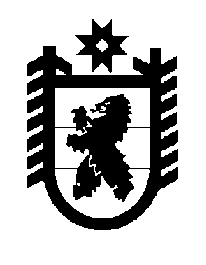 Российская Федерация Республика Карелия    ПРАВИТЕЛЬСТВО РЕСПУБЛИКИ КАРЕЛИЯПОСТАНОВЛЕНИЕот  16 мая 2019 года № 187-Пг. Петрозаводск О распределении на 2019 год субсидий бюджетам муниципальных образований на обеспечение мероприятий по переселению граждан из аварийного жилищного фонда, в том числе переселению граждан из аварийного жилищного фонда с учетом необходимости развития малоэтажногожилищного строительства Правительство Республики Карелия п о с т а н о в л я е т:Установить распределение на 2019 год субсидий бюджетам муниципальных образований на обеспечение мероприятий по переселению граждан из аварийного жилищного фонда, в том числе переселению граждан 
из аварийного жилищного фонда с учетом необходимости развития малоэтажного строительства (этап 2019 – 2020 годов Региональной адресной программы по переселению граждан из аварийного жилищного фонда 
на 2019 – 2025 годы), согласно приложению.           Глава Республики Карелия 					                  А.О. ПарфенчиковПриложение к постановлению Правительства Республики Карелияот  16 мая 2019 года № 187-ПРаспределениена 2019 год субсидий бюджетам муниципальныхобразований на обеспечение мероприятий по переселению граждан 
из аварийного жилищного фонда, в том числе переселению граждан 
из аварийного жилищного фонда с учетом необходимости развития малоэтажного жилищного строительства (этап 2019 – 2020 годов Региональной адресной программы по переселению граждан 
из аварийного жилищного фонда на 2019 – 2025 годы) 
(рублей)__________  № п/пМуниципальное образованиеСуммаВ том числеВ том числе  № п/пМуниципальное образованиеСуммабезвозмездные поступления от государственной корпорации – Фонда содействия реформированию жилищно-коммунального хозяйствасубсидии из бюджета Республики Карелия123451.Кемский муниципальный район, в том числе71 811 376,0071 093 262,24718 113,761.Кемское городское поселение71 811 376,0071 093 262,24718 113,762.Олонецкий националь-ный муниципальный район, в том числе125 946 908,50124 687 439,331 259 469,17Олонецкое городское поселение31 598 129,5031 282 148,20315 981,30Видлицкое сельское поселение16 142 304,5015 980 881,45161 423,05Ильинское сельское поселение28 410 616,5028 126 510,33284 106,1712345Коткозерское сельское поселение11 104 107,0010 993 065,93111 041,07Куйтежское сельское поселение3 143 353,503 111 919,9031 433,60Михайловское сельское поселение19 996 224,5019 796 262,25199 962,25Туксинское сельское поселение15 552 173,0015 396 651,27155 521,733.Кондопожский муници-пальный район, в том числе216 586 289,50214 420 426,602 165 862,903.Кондопожское городское поселение216 586 289,50214 420 426,602 165 862,904.Пряжинский муници-пальный район, в том числе16 788 639,0016 620 752,50167 886,504.Пряжинское городское поселение8 703 436,008 616 401,6087 034,40Ведлозерское сельское поселение8 085 203,008 004 350,9080 852,105.Беломорский муници-пальный район, в том числе47 760 506,5047 282 901,40477 605,105.Беломорское городское поселение47 760 506,5047 282 901,40477 605,106.Лахденпохский муници-пальный район, в том числе25 789 148,0025 531 256,52257 891,486.Лахденпохское городское поселение25 789 148,0025 531 256,52257 891,487.Петрозаводский городской округ236 346 862,85233 968 661,412 378 201,44Итого741 029 730,35733 604 700,007 425 030,35